Фототаблица к публичным  обсуждениям  Межрегионального управления Росприроднадзора по Астраханской и Волгоградской областям18.11.2021 14.00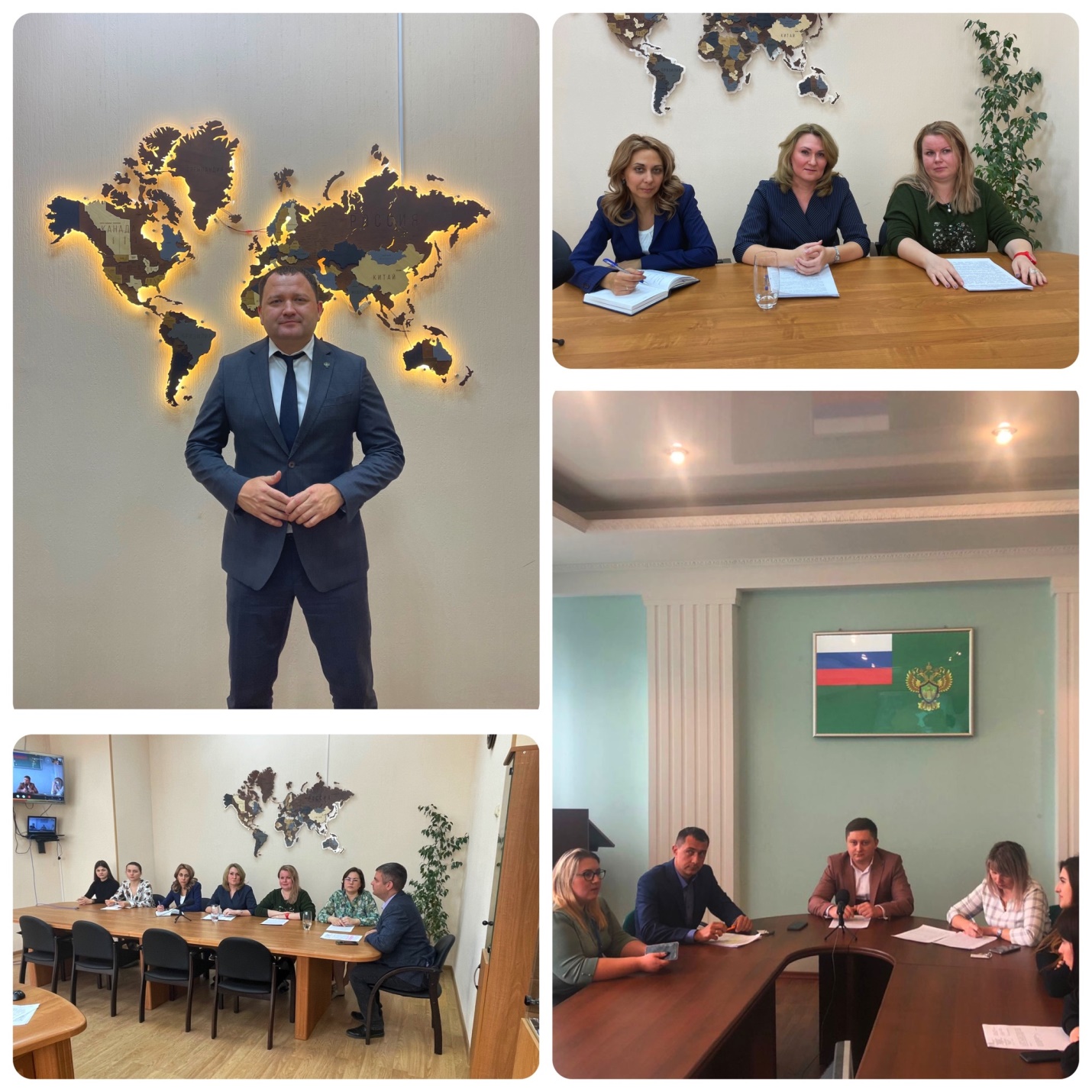 